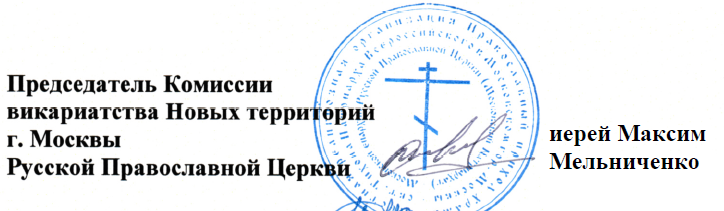 ПОЛОЖЕНИЕо проведении фестиваля детского творчества«Пасхальный благовест – 2019»Общие положенияФестиваль «Пасхальный Благовест» проводится среди общеобразовательных организаций и воскресных школ Троицкого и Новомосковского административных округов города Москвы (далее – Фестиваль).Тема Фестиваля «Пасхальный Благовест» в 2018–2019 учебном году.2. Цель и задачиЦель: содействие формированию духовной культуры личности обучающихся через творческую деятельность на основе приобщения к лучшим образцам православного искусства.Задачи:- выявление и поддержка одаренных обучающихся;- эстетическое воспитание обучающихся, развитие их творческого потенциала, образного и ассоциативного мышления;- духовно-нравственное и гражданско-патриотическое воспитание обучающихся.3. Организаторы3.1. Организацию и проведение Конкурса осуществляет Организационный комитет (далее – Оргкомитет). Оргкомитет определяет:- порядок проведения Фестиваля;- график и место проведения Фестиваля;- состав жюри Фестиваля;- порядок награждения победителей и участников Фестиваля;- подводит итоги Фестиваля.3.2. Оргкомитет имеет право изменять состав жюри до момента начала подведения итогов Фестиваля.3.3. Оргкомитет вправе не отвечать на обращения с просьбами о дополнительной экспертизе и пересмотре выставленных оценок.3.4. Работа Оргкомитета строится на основе данного Положения и в соответствии с календарем проведения основных этапов Фестиваля.4. УчастникиДля участия в Фестивале приглашаются обучающиеся в возрастных категориях «7–10 лет» и «11–16 лет».5. Время и место проведения29 апреля 2019 года в 15:00 в ГБОУ Школе № 2070 (корпус 10) по адресу: г. Москва, поселение Мосрентген, пос. завода Мосрентген, д. 38 телефон: 8 (495) 424-09-66.6. Условия участия.Желающие принять участие в Фестивале подают не более 5 заявок от образовательной организации в любой номинации по ссылке: https://docs.google.com/spreadsheets/d/1uWjq_tzp8j1BBsSPqEPLmMEtfGWNqqxGIZxMgpE9rHE/edit?usp=sharing Сроки подачи заявок – до 22 апреля 2019 года.Конкурсные материалы в номинациях «Декоративно-прикладное творчество» и «Изобразительное искусство» необходимо представить до 22 апреля 2019 года в ГБОУ Школу № 2070 (корпус 10) по адресу: г. Москва, поселение Мосрентген, пос. завода Мосрентген, д. 38.7. Жанровые направления (номинации)7.1. Вокально-хоровой жанр: вокально-хоровые ансамбли, в том числе фольклорные ансамбли – живой звук, без микрофонов; академический вокал; эстрадный вокал; народный вокал; авторская песня.7.2. Танцевальный жанр: классическая и современная хореография; народный и жанровый танец.7.3 Художественное чтение, конферанс.7.4. Декоративно-прикладное творчество:● художественная вышивка;● кружево (коклюшечное, фриволите, вязаное);● ручное ткачество, гобелен;● лоскутное шитье;● художественное вязание;● художественная обработка кожи;● художественная обработка дерева и бересты: резьба по дереву, инкрустация;● декоративная игрушка (текстиль);● художественная обработка стекла;● бисероплетение;● роспись на ткани;● роспись по дереву;● войлоковаляние;● текстильный дизайн.7.5. Изобразительное искусство:•	Академический рисунок (творческие работы, выполненные в академической манере по направлениям):- Рисунок- Живопись- Композиция•	Графика (творческая работа, выполненная в любом из видов станковой или прикладной графики):- Плакат- Компьютерная графика- Печатная графика- Книжная иллюстрация•	Пластическое искусство- Скульптура- Керамика- Бумажное моделирование.8. Общие требования к выставочным материалам‐Формат А 4, А3.‐Техника работы – гуашь, акварель, тушь, фломастер, масло, темпера, акрил, флористика, пастель, цветная бумага, бросовые материалы, текстиль и др.‐Оформление работ – плоскостная работа на жесткой основе, рамка без стекла‐Обязательное наличие паспарту и крепления для развески‐Работы участников должны содержать на лицевой стороне следующую информацию: Название работыФамилия Имя Возраст, КлассНаименование ООФИО педагога, телефон8.1. Из работ обучающихся формируется экспозиция окружной выставки по всем направлениям.9. Критерии оценкиЖюри оценивает работы участников по следующим критериям:‐	соответствие работы содержанию и тематике фестиваля;‐	художественная целостность представленной работы;‐	творческая индивидуальность и мастерство автора, владение выбранной техникой;‐	сохранение и использование народных традиций в представленных работах;‐	самостоятельность, соответствие работы возрасту учащихся;‐	художественно-эстетический вид работы (оформление изделия);‐	культура исполнительского мастерства, выразительность, артистичность.Приложение 1, 2к положению о проведении ФестиваляОргкомитет Фестиваля1. Священник Максим (Мельниченко) – руководитель методического кабинета викариатства Новых территорий;2. Васюкова Наталья Николаевна – методист ГБОУ ГМЦ ДОгМ;3. Брыкина Татьяна Ивановна – общественный методист храма Живоначальной Троицы в Мосрентгене;4. Козеева Оксана Сергеевна – куратор направления начального общего образования ГБОУ Школа № 2070;5. Черникова Нелли Петровна – методист по учебно-воспитательной работе ГБОУ Школа № 2070.Жюри Фестиваля1. Волокитина Елена Сергеевна – начальник сектора социальной защиты Администрации поселения Мосрентген;2. Никульникова Лия Николаевна – общественный методист методического кабинета викариатства Новых территорий;3. Белова Светлана Ивановна – методист по дополнительному образованию ГБОУ Школа № 2070;4. Кочнева Елена Валентиновна – общественный методист методического кабинета викариатства Новых территорий;5. Левша Светлана Ивановна – общественный методист методического кабинета викариатства Новых территорий;6. Жуйкова Алла Алексеевна – общественный методист методического кабинета викариатства Новых территорий;7. Никольская Ольга Ивановна – общественный методист методического кабинета викариатства Новых территорий.